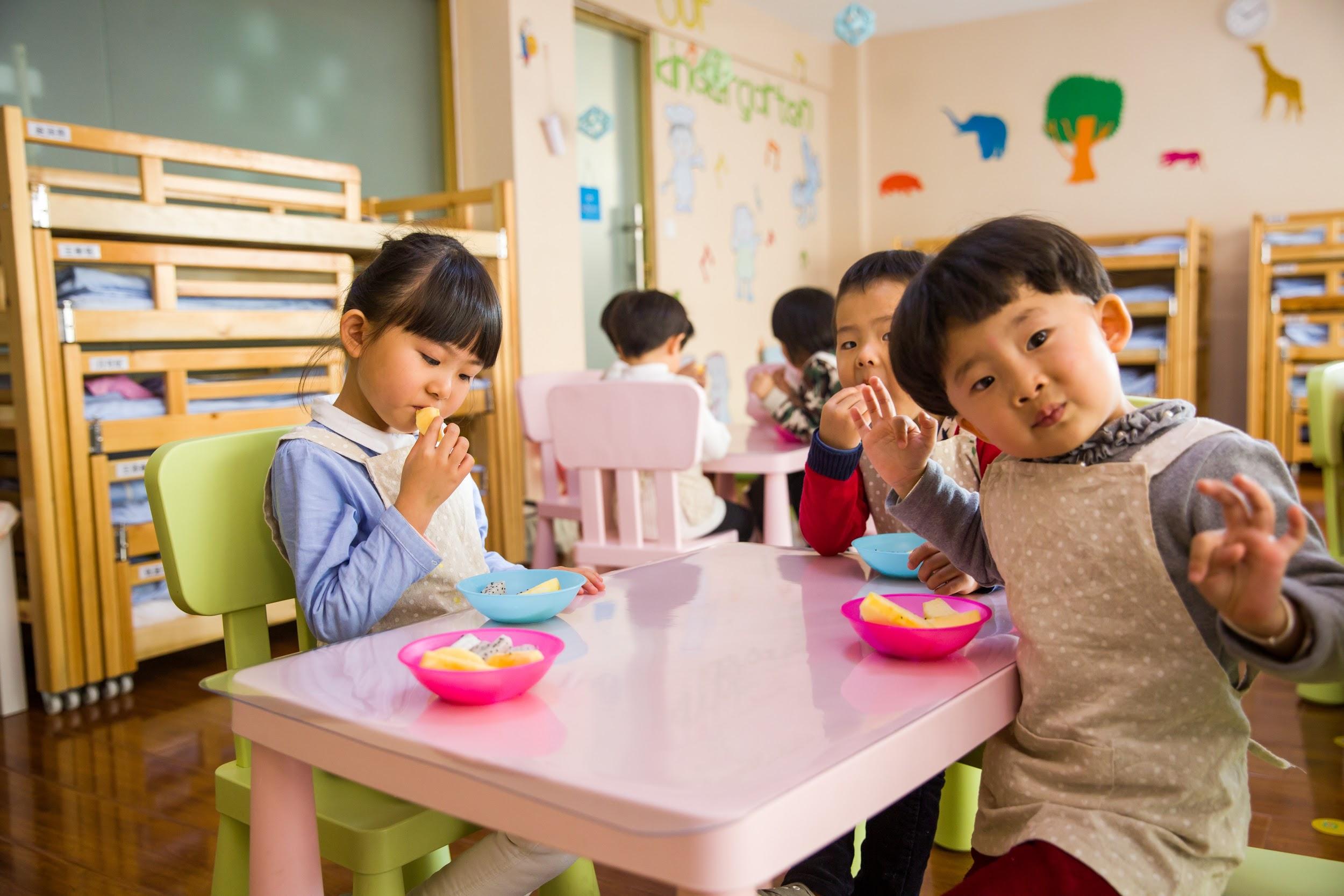 Image via PexelsA Parent’s Guide to Raising Children Through Every Major StageFrom promoting your baby’s cognitive, emotional, and physical development to helping your grade-schooler study for a history, math, or science test, you’ll wear many hats as a parent — with caregiver, coach, and cop being just a few of them. While your parental responsibilities will change as your child grows older, the following resources will help you to give your little one the things he or she needs most throughout each major stage in life. 1. BabiesYour Ultimate Checklist of Baby EssentialsA Guide for First-Time Parents: What You Need to KnowEncouraging Your Baby's Development from 0 to 12 Months2. ToddlersToddler Parenting Tips for 1- and 2-Year-Olds10+ Effective Strategies to Mitigate Difficult Toddler BehaviorGet Moving! Toddler Activities to Encourage Physical Development3. Preschoolers13 Tips for Starting Preschool: Ease the Transition for You and Your ChildThe 5 Things Children Really Need to Learn in Preschool7 Educational and Entertaining Activities for Young Kids4. Grade-Schoolers5 Tips for Avoiding Homework Battles with Your Grade-SchoolerHelpful Tips for Homeschooling MathDiscipline Tips for School-Age Children5. Teens20 Ways To Motivate Your Teenager To StudyHow Independent Should Your Teenager Be?5 Effective Tips On How To Discipline A TeenagerWhether your child is three months, three years, or 13 years of age, your little one will always rely on you for guidance, encouragement, and love. Your child’s wants and needs will certainly change over time, but these tips and resources will be there to guide you along the way. 